                                                                                               Принято на сессииСовета депутатов  17.09.2020г.Р Е Ш Е Н И Еот 22 сентября 2020г.                    рп. Усть-Абакан                    №  30О внесении изменений в решение Совета депутатов Усть-Абаканского района от 25.09.2017г. № 17 «Об утверждении состава комиссии по делам несовершеннолетних и защите их прав  при администрации Усть-Абаканского района»Рассмотрев ходатайство Главы Усть-Абаканского района Республики Хакасия, на основании Федерального закона от 24.06.1999 № 120-ФЗ «Об основах системы профилактики безнадзорности и правонарушений несовершеннолетних», Закона Республики Хакасия от 08.07.2005 № 50-ЗРХ «О профилактике безнадзорности и правонарушений в Республике Хакасия», п. 9 ч. 2 ст. 23  Устава муниципального образования Усть-Абаканский район,Совет депутатов Усть-Абаканского района Республики Хакасия Р Е Ш И Л: 1. Внести изменения в Решение Совета депутатов Усть-Абаканского района от 25.09.2017г. № 17 «Об утверждении состава комиссии по делам несовершеннолетних и защите их прав при администрации Усть-Абаканского района»:- вывести из состава комиссии  по делам несовершеннолетних и защите их прав при администрации Усть-Абаканского района Сергееву Анастасию Сергеевну;- ввести в состав комиссии  по делам несовершеннолетних и защите их прав при администрации Усть-Абаканского района Нагрузова Станислава Витальевича -  руководителя Усть-Абаканского МСО ГСУ СК России по Красноярскому краю и Республике Хакасия (по согласованию);- ввести в состав комиссии  по делам несовершеннолетних и защите их прав при администрации Усть-Абаканского района Ширшову Ксению Витальевну -  медицинского психолога ГБУЗ РХ «Усть-Абаканская РБ» (по согласованию).          2. Настоящее Решение вступает в силу после его официального опубликования.         3. Направить настоящее Решение И.о.Главы Усть-Абаканского района Республики Хакасия И.В. Белоусу для подписания и обнародования в газете «Усть-Абаканские известия официальные».Председатель Совета депутатов		           	           И.о.ГлавыУсть-Абаканского района                                                      Усть-Абаканского района___________В.М. Владимиров				             __________ И.В. Белоус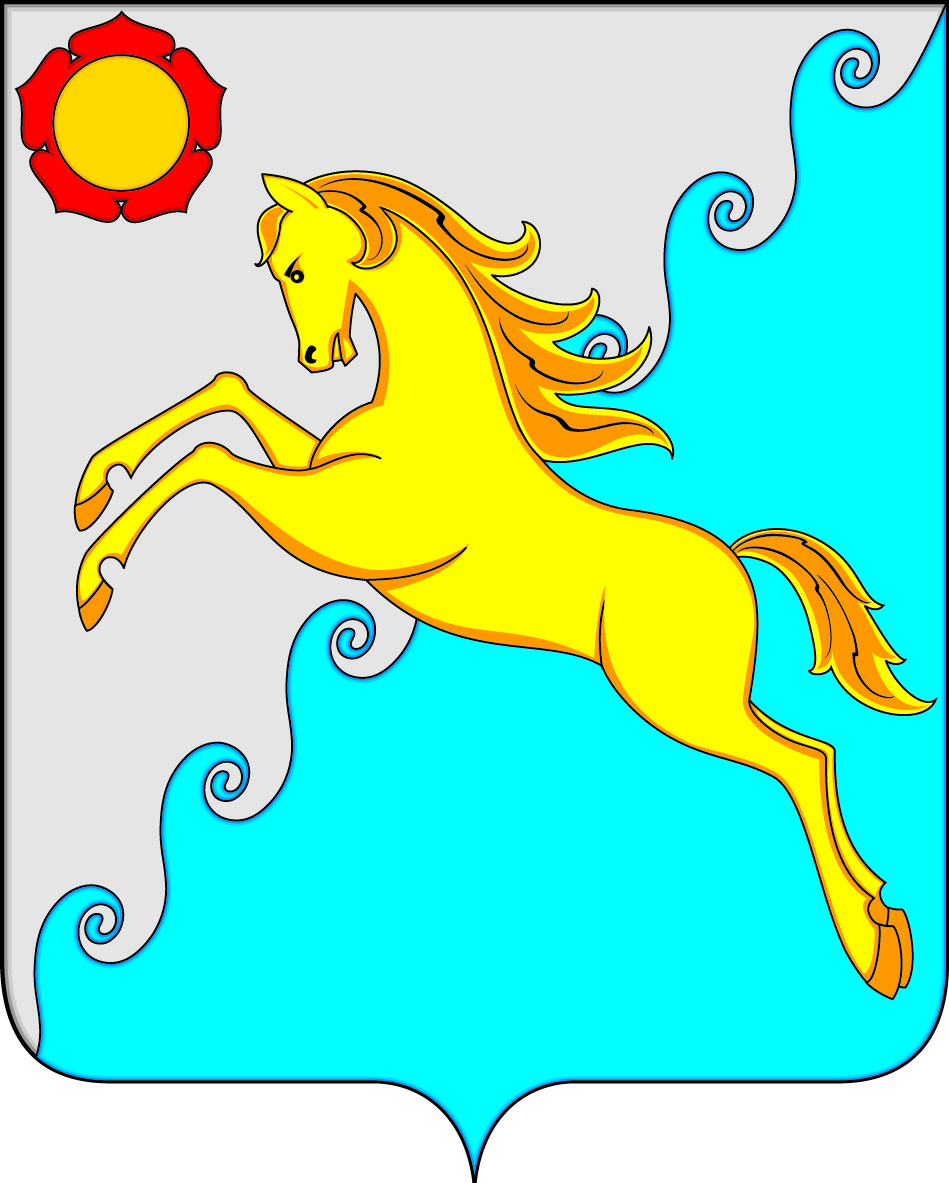 СОВЕТ ДЕПУТАТОВ УСТЬ-АБАКАНСКОГО РАЙОНА РЕСПУБЛИКИ ХАКАСИЯ